Seal Point Siamese Cat Club
Application for MembershipName (Mr, Mrs, Miss, Ms) ..............................................................................Address ....................................................................................................................................................................................................................Postcode ..........................................................................................................Tel.No. ..........................................................................................................

Email: ………………………………………………………………………….....Prefix ...........................................................................................................Proposer ..........................................................................................................(Must be a member of the SPSCC)Applicants for Membership should enclose their subscription and entry fee to the Hon Secretary – Drs Mike and Jane AlexanderSINGLE SUBSCRIPTION: £5.00JOINT SUBSCRIPTION: £8.00ENTRY FEE PER PERSON: £1.00SINGLE LIFE MEMBERSHIP: £35.00JOINT LIFE MEMBERSHIP: £50.00SENIOR CITIZEN LIFE MEMBERSHIP: £25.00FOREIGN SUBSCRIPTION: £25.00Rule book will be issued to new members on acceptanceHon SecretaryMs Denise Burgess7 Denning Close
Maidstone
Kent, ME16 0WT
E:tansyrex@btinternet.com

Chairman: Mrs Yvonne Marriott

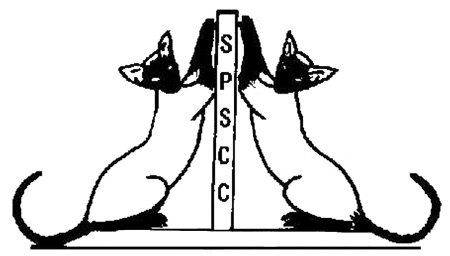 Hon TreasurerDrs Mike & Jane Alexander
Rectory Cottage
Ridings Way, CubblingtonBucks, LU7 0LWE: janea2000@aol.com